Take the objectives for the LO stickers from this section Progression of Learning            Badgers Class Medium Term Planning for PSHE Autumn Term 2022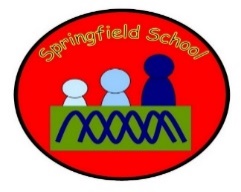             Badgers Class Medium Term Planning for PSHE Autumn Term 2022Topic: Travel and transportClass Rules, School CouncilMaking choicesCompromiseSkills of a representativeOwn skills in relation to School councilClass meetingsThis topic will be continually developed throughout the curriculum every day. There will be frequent opportunities to make choices using speech and AAC.There will be specific planned opportunities to support the children’s progress and may be altered to suit the needs of the children during the term. Lesson 1  - Link it.Can I make choicesExposition – photographs and objects of reference for common choices and motivating items. Model choice making to each child. Use Makaton.1:1 adult led activity – Make a choice from two itemsTable 1 – exploring items they might chooseTable 2 – Choose colours to free paint with.Plenary – Share photos from the session – Who engages? Who makes meaningful choicesLesson 2 and 3 – Learn itWhat is my choice/favourite?Exposition – Show pupils adults and children making and gaining choices.1:1 Make choices with chosen method of communication.Table 1 Explore sensory materials and show a preference.Table 2 Make a collage of photographs/ symbols of motivating items/activities.Plenary – recap the choices made when shown photosLesson 4 and 5 – Learn itWhich objects and activities do we likeExposition – Photographs of pupils with favourite items/activities – name using Makaton ‘ Joe likes music’1:1 adult led activity – Match favourite activities to a photograph of themselves.Table 1 – match photo to photo of activitiesTable 2 – build photo jigsaw of them doing a favourite activityPlenary - recap the names  and activities when shown photosLesson 6 - 8 –Check itShow me your choicesExposition – Photographs of pupils with favourite items/activities – name using Makaton ‘ Joe likes music’1:1 adult led activity – show me the picture of Joe choosing music etc.Table  1– match photo to photo of peers and their choicesTable 2 Build photo jigsaw of themselves or a peer making a choice.Plenary - recap the choices children made.Lesson 9 – 12 - Know itFind ( Give an adult a communication about a choice)Exposition – Demonstrate a communication using PECS, speech, sign to gain a choice from a small selection.1:1 adult led activity -  Make choice from a small selection as appropriate to the child.Red table  - match photo to photo of peers and adultsGreen table - build jigsaws of adults and peersPlenary - recap the choices children madeSubstantive Knowledge  (Content)Disciplinary Knowledge  (Skills) Learn that they can make choicesSense of self (birth to 5)express preferences and decisions, they also try new things and start establishing their autonomyBe able to make and communicate choices.‘Link It’ ‘Learn It’‘Check It’ ‘Show It’‘Know It’Previous learning of pupils Have an awareness of themselves.Have some preferencesActivities provided during lesson Resources Learn to identify and make choices through modelling by adults and use of photographs and real peopleIndependent activities linked to lesson Resources Photographs – Identify upon request How will the pupils share knowledge during or end of lessonMake choices and communicate them to othersRetrieve or generalization of learning after lesson Be able to make choices throughout the day, especially at key times.